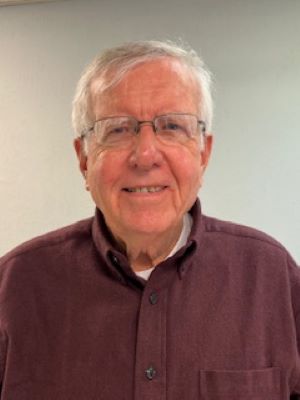 Family: Perry H. ReynoldsMarilyn ReynoldsChris Reynolds, Amber Reynolds, Reid Reynolds Ross ReynoldsAndrew Reynolds, Jen Reynolds, Belle Reynolds, Greyson ReynoldsLength of Time at Grace Church: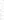 I am 1 of 3 oldest cradle Grace Church Episcopalians I was Baptized and Confirmed at Grace ChurchWhy I came to Grace Church:Parents brought me to church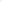 My favorite thing about Grace Church:The good people of Grace Church. The history of Grace Church. The love Each otherMy parish activities: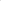 I have served on more Vestries than I can remember. I have served asJunior Warden, Senior Warden. I have headed four Search Committees. I have led several Sunday School Classes. I currently serve on a breakfast team. I have served as a Lay Eucharist Minister. I currently serve as a Lay Reader. Years ago, I led Morning Prayer during the week for a short period of time.Professional History: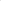 Plant Superintendent John Harland CompanyPlant Manager John Harland CompanyOwner & Agent Dormon & Reynolds Insurance, Inc.Other Interest:My newest interest is Quantum Theory and the cosmosWhy I would like to serve as a Vestry Member?To help Grace Church through the obstacles that are ahead of us